Tabella Best tipologie, nel formato da 0,75lt 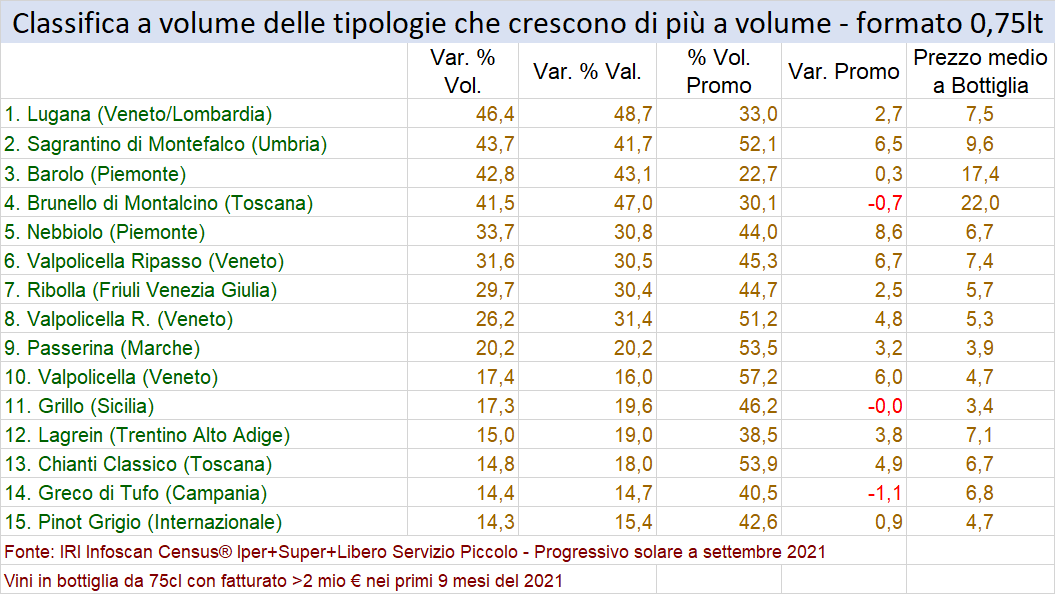 